Kettle RunHigh School Music Dept. Final Itinerary Orlando, FLApril 11 - 16, 2014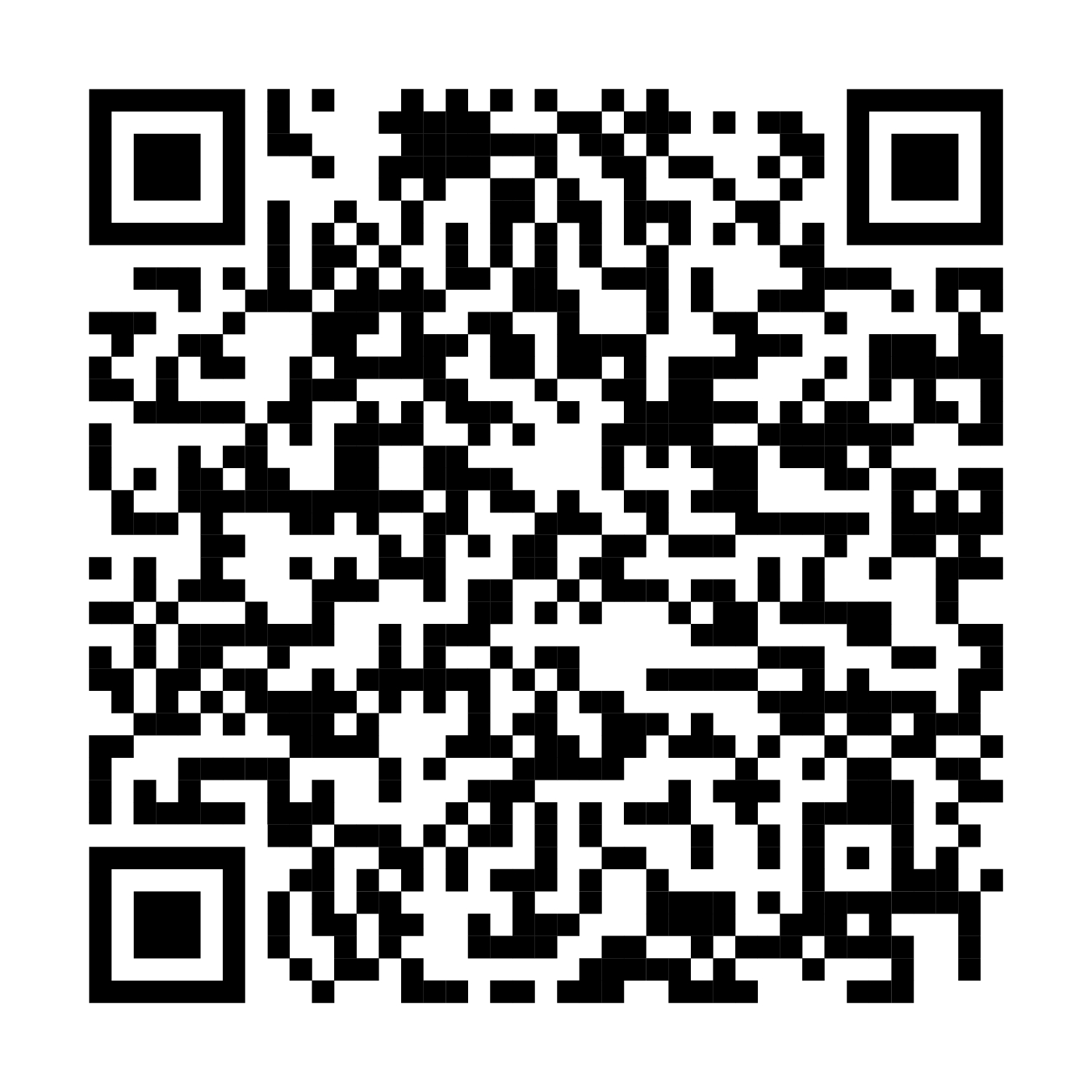 Need a QR Code/Scan Reader App?Go to the app store on your smart phone and download any FREE QR reader.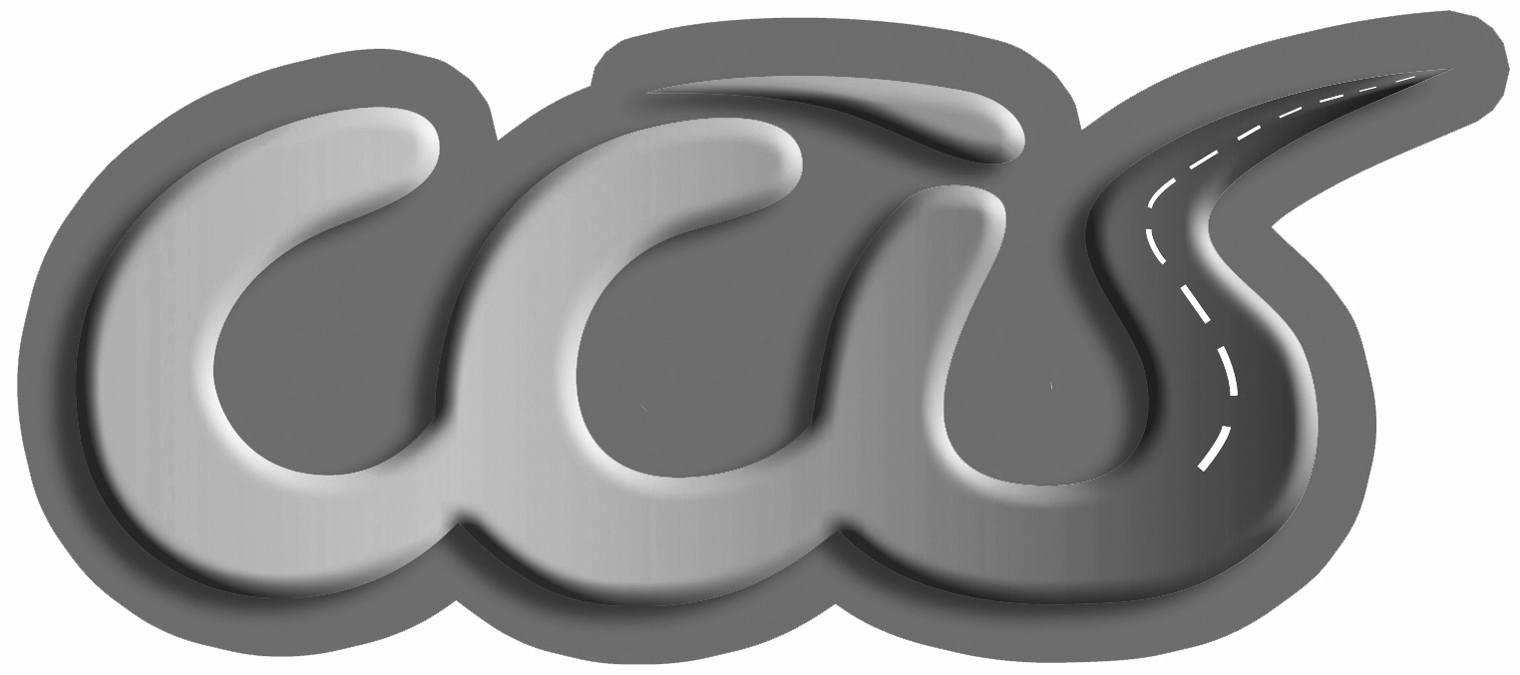 Kettle RunHigh School Music Dept. Final Itinerary Orlando, FLApril 11 - 16, 2014Need a QR Code/Scan Reader App?Go to the app store on your smart phone and download any FREE QR reader.